Powiatowy Urząd Pracy w Węgrowie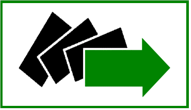 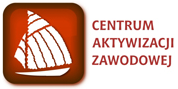 ul. Piłsudskiego 23, 07-100 Węgrów
tel. 25 792-37-57,  25 792-02-70, tel./fax 25 792-25-42     http://wegrow.praca.gov.pl
e-mail: wawe@praca.gov.plZałącznik nr 6 do wniosku o refundację kosztów wyposażenia lub doposażenia stanowiska pracyOświadczenie o uzyskanych dochodach poręczyciela1. Imię i nazwisko .............................................................................................................................................................................2. Adres zamieszkania.......................................................................................................................................................................3. Telefon ..........................................................................................................................................................................................4. Numer PESEL................................................................................................................................................................................5. Nazwa i numer dokumentu potwierdzającego tożsamość .............................................................................................................6. Stan rodzinny (cywilny)................................................................................................................................................................7. Źródło dochodu .............................................................................................................................................................................                                                    (podać rodzaj a następnie zaznaczyć poniżej właściwy znak kwadratu )w przypadku zatrudnienia na umowę o pracę:1)........................................................................................................................................................................................................                                              (nazwa, adres, telefon zakładu pracy)2)........................................................................................................................................................................................................                                                        (stanowisko pracy)3)umowa o pracę zawarta na czas określony/nieokreślony* - podać na jaki okres …....................................................................4)znajduję/ nie znajduje się* w okresie wypowiedzenia umowy o pracę,5)zakład pracy znajduje się/ nie znajduje się* w stanie likwidacji ani upadłości.w przypadku prowadzenia działalności gospodarczej:1)......................................................................................................................................................................................................                                                   (nazwa, adres, telefon firmy)2)......................................................................................................................................................................................................                                     (data rozpoczęcia działalności gospodarczej)3) działalność gospodarcza znajduje się/ nie znajduje się* w stanie likwidacji ani upadłości.w przypadku emerytury*/ renty*:1) decyzja z dnia...............................................................................................................................................................................2) emerytura* / renta* przyznana na okres ....................................................................................................................................8. Średnie miesięczne dochody brutto z ostatnich trzech miesięcy wynosiły: ..............................................................................złsłownie:.............................................................................................................................................................................................9. Aktualne zobowiązania finansowe: ……………………………………………………………………………………………..………………………………………………………………………………………………………..……………......................................................................................................................................................................................................................................Wysokość miesięczna spłaty zadłużenia .........................................................................................................................................zł10.Czy jest poręczycielem innych kredytobiorców, dotacji, refundacji :TAK/NIE*.Jeśli tak, podać rodzaj poręczenia. …………………………………………………………………………………………………Świadomy odpowiedzialności karnej za składanie nieprawdziwych danych lub zatajenie prawdy (art. 233 Kodeksu Karnego) oświadczam, że dane zawarte w niniejszym oświadczeniu są zgodne z prawdą.…………………………………………………………								data i czytelny podpis Poręczyciela*/niepotrzebne skreślićKlauzula informacyjna w związku z przetwarzaniem danych osobowychAdministratorem danych osobowych jest Powiatowy Urząd Pracy w Węgrowie z siedzibą w Węgrowie (ul. Piłsudskiego 23, 07-100 Węgrów) reprezentowany przez Dyrektora Urzędu. Przetwarzanie danych jest niezbędne do wypełnienia obowiązku prawnego ciążącego na administratorze. Szczegółowe informacje dotyczące przetwarzania danych podane są w klauzuli informacyjnej dostępnej w siedzibie, na stronie www (www.wegrow.praca.gov.pl) i Biuletynie Informacji Publicznej Administratora (www.bip.praca.wegrow.com.pl).